BİR SES İKİ HAREKETBu proje sayesinde öğrencilerimiz sadece akademik alanda değil aynı zamanda sosyal, kültürel, sportif ve sanatsal açıdan da gelişmiş bireyler olarak yetiştirilecektir. Okulumuzda “Bir Ses İki Hareket” projesi kapsamında Van, Zeybek, Karadeniz, Güneydoğu Karşılama, folklör ekipleri kurulmuştur. Yine bu proje kapsamında yaptığı başarılı çalışmaları, eserleri ve programlarıyla ülkemizi dünyaya tanıtan barış elçimiz Barış MANÇO’yu anmak ve çocuklara tanıtmak amacıyla “Barış MANÇO Panosu” oluşturulmuş; eserleri tanıtılmıştır.Öğrencilerin sportif faaliyetlerle zihni ve bedeni yönlerinin bir bütün olarak gelişmesine katkı sağlamak, sağlıklı, disiplinli, refleksleri güçlü, odaklanma becerileri yüksek bireyler olarak yetiştirilmeleri amacıyla Büyükşehir Belediyesi ile iş birliği yapılarak sportif faaliyetler başlatılmıştır.Okulumuzda Ebru MERT ve Fatma EMEKSİZ tarafından okul korosu oluşturulmuştur.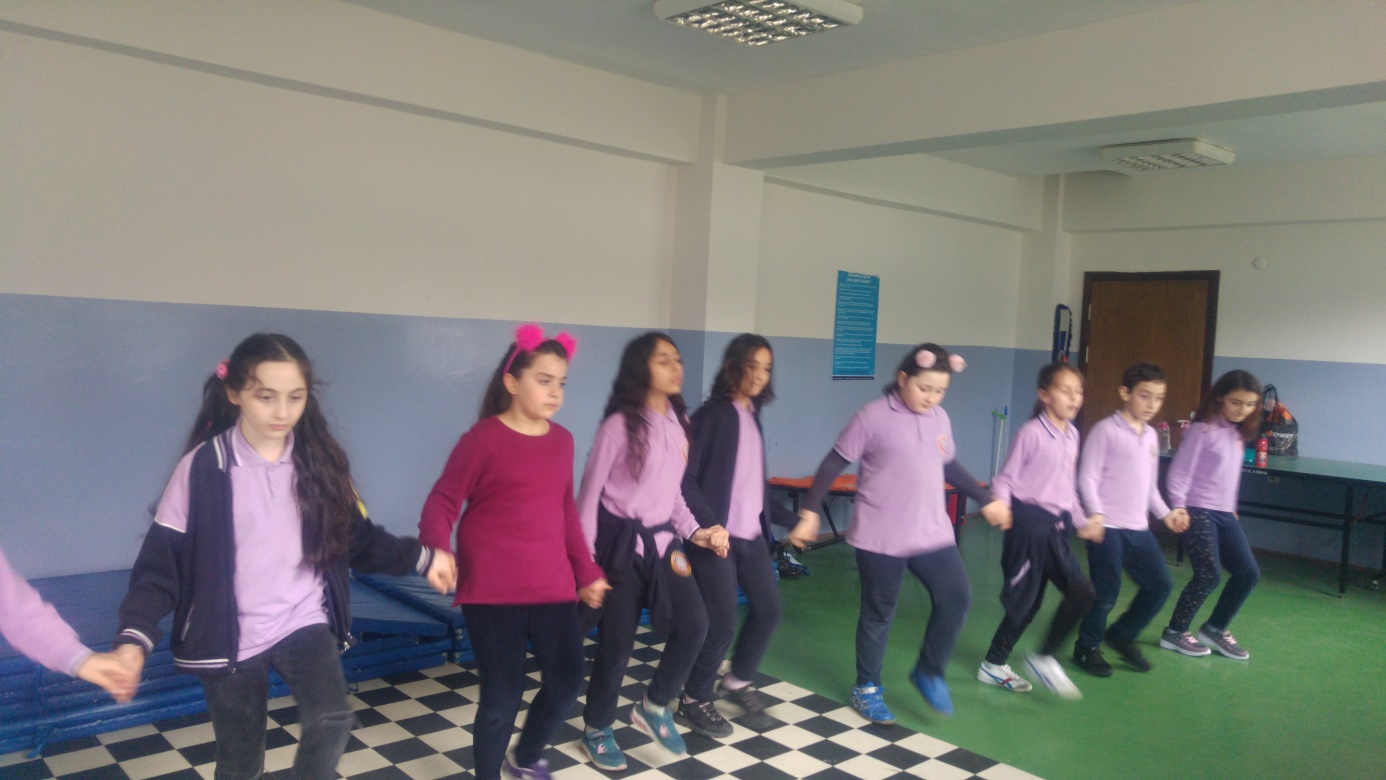 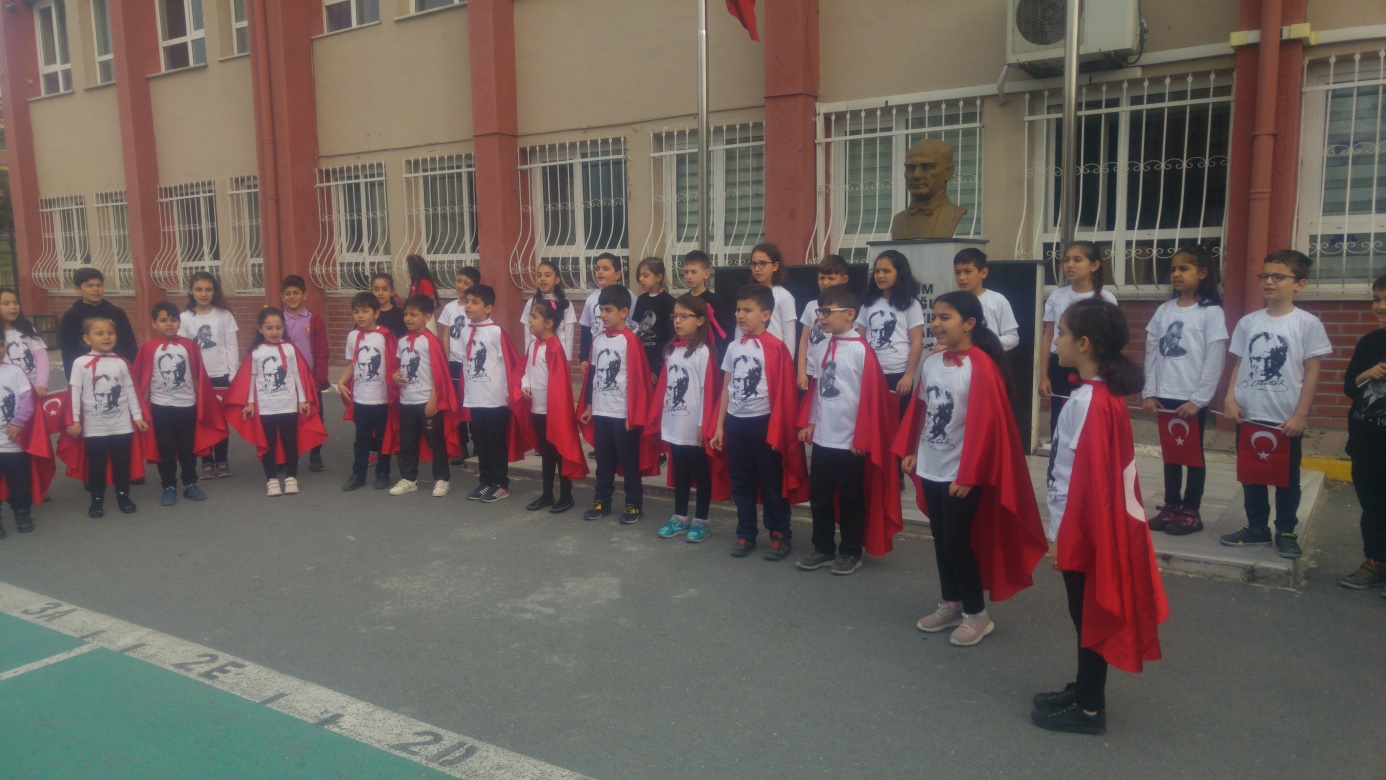 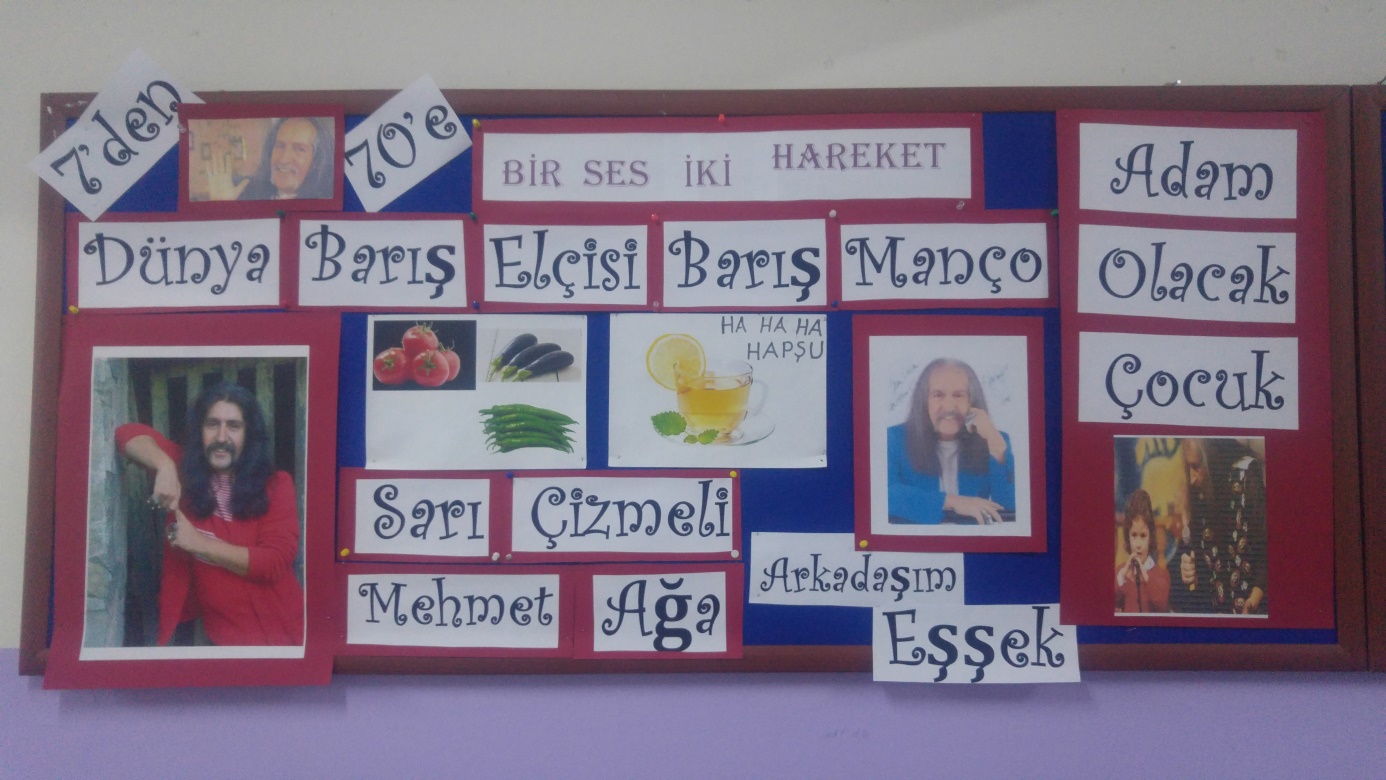 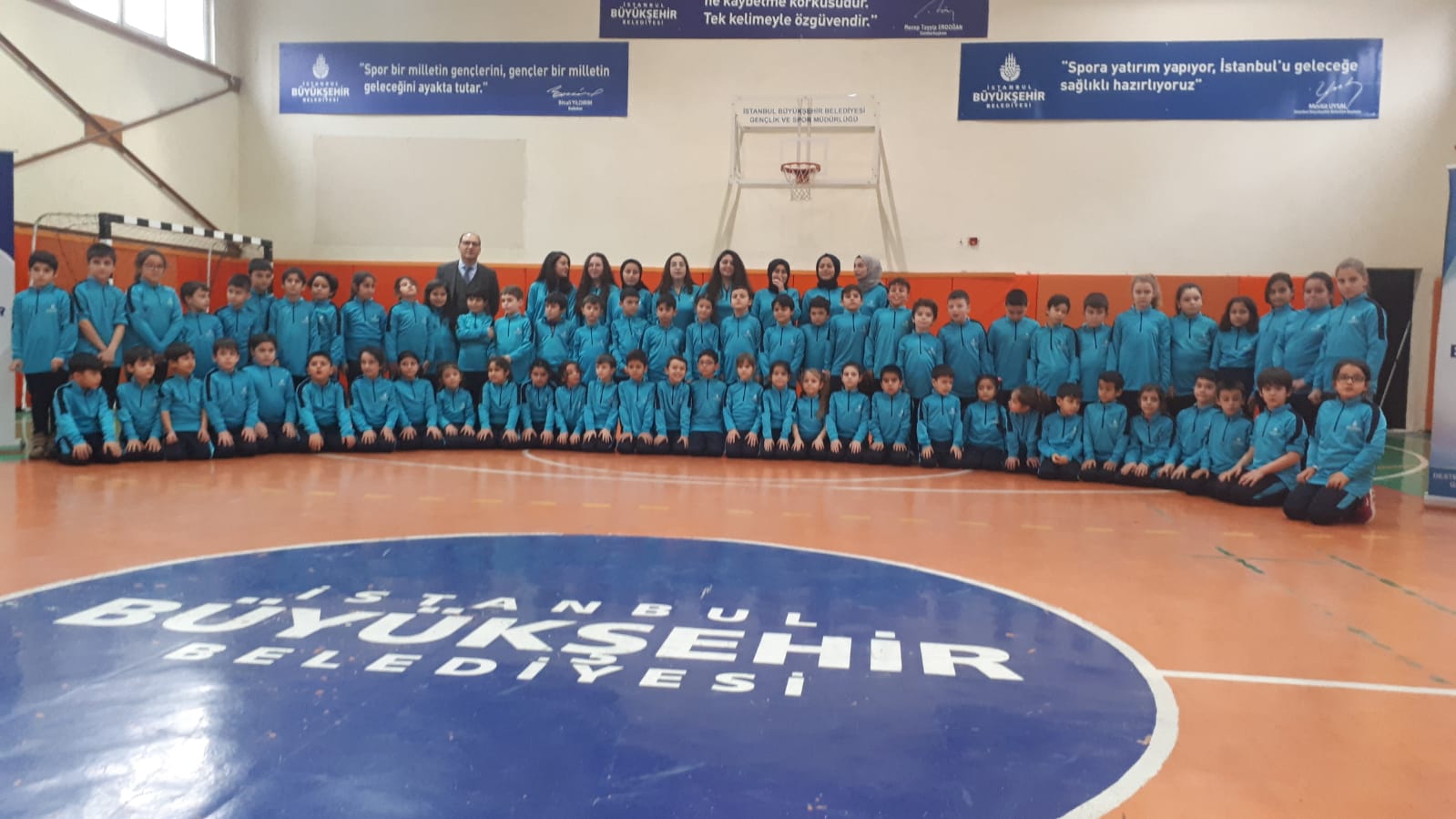 